TO JE    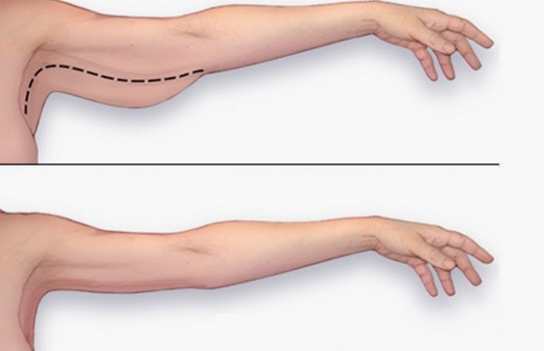         RUKA.       TO JE   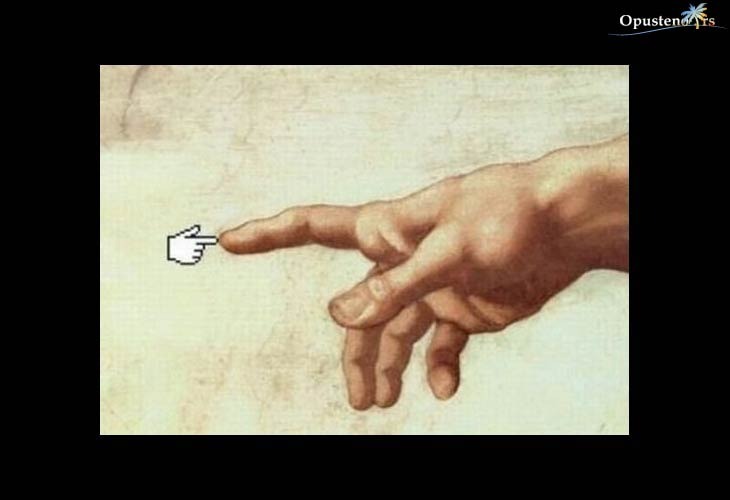          PRST.   TO JE 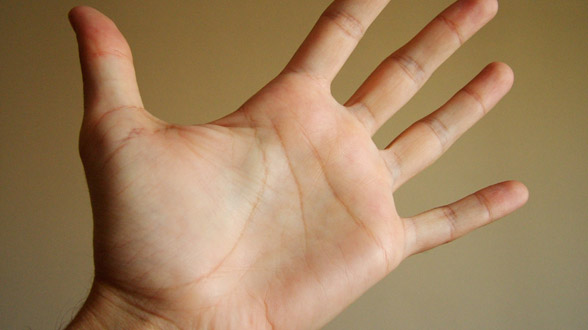         DLAN.TO JE 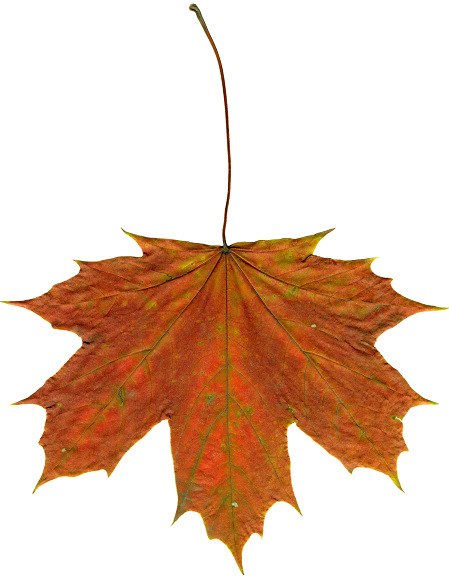            LIST.TO JE       STABLO.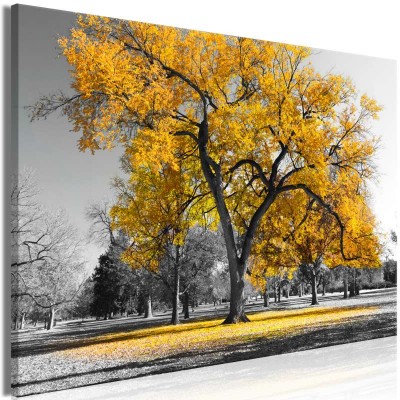 Ako ste u mogućnosti, isprintajte riječi i slike, ako ne možete ih crnim flomasterom ispisati na papir velikim slovima. Izrežite da na svakoj trakici piše jedne riječ.Čitajte riječi slovo po slovo, a dijete neka ponavlja za Vama slova i na kraju cijelu riječ zajedno, cijelu rečenicu zajedno. Objasnite djetetu da se riječi sastoje od slova, a rečenice od dvije ili više riječi. Prvo Vi na stolu da dijete dobro vidi složite rečenice u pravilnom redoslijedu riječi. Pročitajte. Nakon  toga pomiješajte redoslijed riječi i recite djetetu da složi rečenicu. Kod dijelova ruke možete mu pomoći pokazivanjem tog dijela. Tako za svaku rečenicu. 